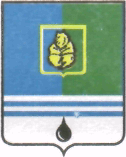                                      РЕШЕНИЕ                                   проектДУМЫ ГОРОДА КОГАЛЫМАХанты-Мансийского автономного округа - ЮгрыОт «___»________________20___г.                                                       №_______ О выполнении мероприятий инвестиционной программы ООО «Горводоканал» по реконструкции, модернизации и развитию систем водоснабжения и водоотведения города Когалыма на 2010-2020 годы за 2014 годВ соответствии с Уставом города Когалыма, на основании инвестиционной программы общества с ограниченной ответственностью «Говодоканал» по реконструкции, модернизации и развитию систем водоснабжения и водоотведения города Когалыма на 2010-2020 годы, утвержденной решением Думы города Когалыма от 29.12.2010 №583-ГД, Дума города Когалыма РЕШИЛА:Принять к сведению информацию о выполнении мероприятий инвестиционной программы общества с ограниченной ответственностью  «Горводоканал» по реконструкции, модернизации и развитию систем водоснабжения и водоотведения города Когалыма на 2010-2020 годы, утвержденной решением Думы города Когалыма от 29.12.2010 №583-ГД, за 2014 год согласно приложению к настоящему решению.Опубликовать настоящее решение и приложение к нему в газете «Когалымский вестник».Исполняющий обязанностиГлавы города Когалыма                                                     А.Ю.ГоворищеваПриложениек решению Думыгорода Когалымаот  № Отчет о выполнении мероприятий инвестиционной программыобщества с ограниченной «Горводоканал» по реконструкции, модернизациии развитию систем водоснабжения и водоотведения города Когалыма на 2010-2020 годов  за 2014 год№ п/пНаименование мероприятийЕд измПлан ИП на 2014 годПлан ИП на 2014 годПлан ИП на 2014 годПлан ИП на 2014 годФакт (финансирование) на 2014 годФакт (финансирование) на 2014 годФакт (финансирование) на 2014 годФакт (финансирование) на 2014 годПримечание№ п/пНаименование мероприятийЕд измОбъем работВсего млн. рубВ том числе по источникам, млн рубВ том числе по источникам, млн рубОбъем работВсего млн. рубВ том числе по источникам, млн рубВ том числе по источникам, млн рубПримечание№ п/пНаименование мероприятийЕд измОбъем работВсего млн. рубкредитный ресурссобственные средстваОбъем работВсего млн. рубкредитный ресурссобственные средстваПримечаниеI.Водоснабжение0,885,00,05,00,7881,6870,01,6871.Реконструкция водопроводных сетей правобережной и левобережной частей города, в том числе:км0,885,00,05,00,6081,5760,01,576Снижение стоимости работ произошло в связи с тем, что все работы по реконструкции сетей выполнялись силами ООО «Горводоканал» без привлечения подрядных организаций 1.1.Правобережной части города0,3031,0830,01,083Снижение стоимости работ произошло в связи с тем, что все работы по реконструкции сетей выполнялись силами ООО «Горводоканал» без привлечения подрядных организаций 1.2.Левобережной части города0,3050,4930,00,493Снижение стоимости работ произошло в связи с тем, что все работы по реконструкции сетей выполнялись силами ООО «Горводоканал» без привлечения подрядных организаций 2.Замена сетей теплоснабжения до городской канализационной насосной станции                 (ул. Прибалтийская, д.24)0,1800,1110,00,111Снижение стоимости работ произошло в связи с тем, что все работы по реконструкции сетей выполнялись силами ООО «Горводоканал» без привлечения подрядных организаций II.Водоотведение10,00,00,011,230,01,231.Расширение канализационных очистных сооружений города. 
1 этап. Строительство здания решеток и песколовок.ед.10,00,00,011,230,01,23Окончательный расчет по договору 2013 года с ООО «ПСК «ИВКА» за изготовление и поставку нестандартного оборудования. Итого:5,00,05,02,91702,917